Ročník REINTER GRAND PRIX v šachu mládeže 2015/2016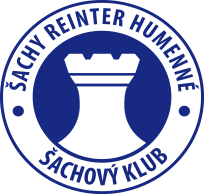 Termíny:                    1. Turnaj - 28.11.2015 / sobota2. Turnaj - 16.12.2015 / streda3. Turnaj – 30.01.2016 / sobota4. Turnaj – 12.02.2016 / piatok5. Turnaj - 09.04.2016 / sobota6. Turnaj - 05.05.2016 / štvrtokUsporiadateľ:        Šachy REINTER, n. o. v spolupráci s D. o. Fénix ÚO Humenné ŠachyMiesto:                     Hracia miestnosť klubu Šachy REINTER, n. o.; Tolstého 3, HumennéČas :                              Prezencia – 8:15 – 8:45           začiatok súťaže – 9:00           záver a vyhodnotenie súťaže – 12:30Právo účasti:          narodení 1. 1. 2002 a mladšíHrací systém:        Švajčiarsky open na 7 kôl s hracím tempom 2 x 15 min. na partiu + 2 s. na ťah Prihlášky:	tel.: 0902 99 88 54; alebo elektronickou formou na adresu: sachy@reinter.sk, najneskôr deň pred konaním turnaja do 12:00 hod.  Neprihlásení hráči nemusia byť prijatí do turnaja!  Hodnotenie:           Traja najlepší budú ocenení diplomom a vecnou cenou.   V turnaji  budú vyhodnotené a ocenené aj kategórie v rámci GPX mládeže :D8   – dievčatá nar. 1. 1. 2008 a ml. 	 CH8   – chlapci nar. 1. 1. 2008 a ml.D11 – dievčatá nar. 1. 1. 2005 a ml. 	 CH11 – chlapci nar. 1. 1. 2005 a ml.D14 – dievčatá nar. 1. 1. 2002 a ml. 	 CH14 – chlapci nar. 1. 1. 2002 a ml.Výsledky budú zaslané na zápočet do GRAND PRIX MLÁDEŽE 2015/2016 (http://gpx.jogo.sk)Po skončení posledného turnaja bude celkové vyhodnotenie IV. ročníka v rovnakých kategóriách, ako v turnajoch. Organizátori nezodpovedajú za prípadné straty a škody vzniknuté z nedbanlivosti a porušovania predpisov BOZ. Pedagogický dozor zabezpečuje vedúci družstva doprevádzajúci žiakov príslušnej školy prípadne rodič. Štartovné:             1,00 Eur za každého hráča je potrebné uhradiť pri prezencii.Kontakt:                Marianna Aľušíková, e-mail: sachy@reinter.sk; tel.: 0902 99 88 54Usporiadateľ si vyhradzuje právo na zmenu týchto propozícií.V Humennom, dňa 11.11. 2015			                                Ing. Jaroslav Pčola								 Riaditeľ Šachy REINTER, n. o.